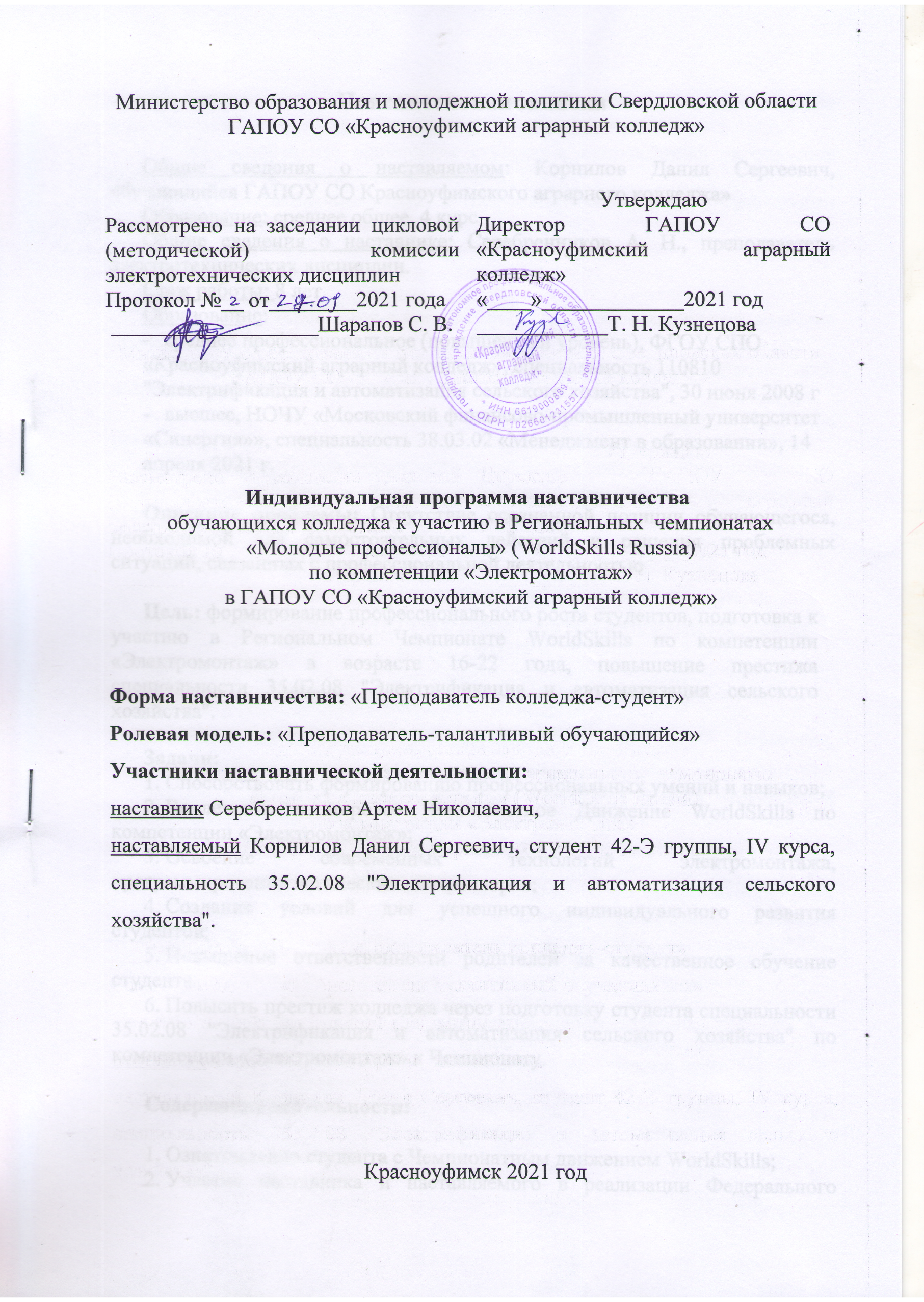 Пояснительная запискаОбщие сведения о наставляемом: Корнилов Данил Сергеевич, обучающийся ГАПОУ СО Красноуфимского аграрного колледжа» Образование: среднее общее, 4 курс Общие сведения о наставнике: Серебренников А. Н., преподаватель электротехнических дисциплин.Стаж работы: 8 летОбразование: среднее профессиональное (повышенный уровень), ФГОУ СПО «Красноуфимский аграрный колледж», специальность 110810 "Электрификация и автоматизация сельского хозяйства", 30 июня 2008 гвысшее, НОЧУ «Московский финансово-промышленный университет «Синергия»», специальность 38.03.02 «Менеджмент в образовании», 14 апреля 2021 г.Описание проблемы: Отсутствие осознанной позиции обучающегося, необходимой для самостоятельных действий и решения проблемных ситуаций, связанных с профессиональной деятельностьюЦель: формирование профессионального роста студентов, подготовка к участию в Региональном Чемпионате WorldSkills по компетенции «Электромонтаж» в возрасте 16-22 года, повышение престижа специальности 35.02.08 "Электрификация и автоматизация сельского хозяйства".Задачи:Способствовать формированию профессиональных умений и навыков;Вовлечение в мировое Чемпионатное Движение WorldSkills по компетенции «Электромонтаж»;Освоение современных технологий электромонтажа, программирования логических контроллеров;Создание условий для успешного индивидуального развития студентов;Повышение ответственности родителей за качественное обучение студента.Повысить престиж колледжа через подготовку студента специальности 35.02.08 "Электрификация и автоматизация сельского хозяйства" по компетенции «Электромонтаж» к Чемпионату.Содержание деятельности:Ознакомление студента с Чемпионатным движением WorldSkills;Участие наставника и наставляемого в реализации Федерального проекта «Молодые профессионалы» (WorldSkills Russia) по компетенции «Электромонтаж»;Профессиональная ориентация студентов, направленная на освоение современных технологий электромонтажа.Организация мониторинга и рефлексия совместной деятельности наставнической пары;Планируемые результаты:Усиление уверенности в собственных силах обучающегося и развитие профессионального роста студента;Знакомство с современным оборудованием в области электромонтажа и программируемых логических контроллеров;Обмен опытом со студентами колледжа об организации и участии в Региональном Чемпионате WorldSkills по компетенции «Электромонтаж»; Профессиональная ориентация студентов колледжа, направленная на освоение современных умений и навыков в области электромонтажа и программированию логических контроллеров.Сроки реализации программы: 01.10.2021- 01.04.2022 годаИНДИВИДУАЛЬНЫЙ ПЛАН РАЗВИТИЯ ПОД РУКОВОДСТВОМ НАСТАВНИКАФорма наставничества: «Преподаватель колледжа-студент».Ролевая модель: «Преподаватель - специалист».Ф.И.О. и должность наставляемого: Корнилов Данил Сергеевич, обучающийся колледжа.Ф.И.О. и должность наставника: Серебренников Артем Николаевич, преподаватель электротехнических дисциплин.Срок осуществления плана: с «01» октября 2021 г. по «01» апреля 2022 г.ПРИЛОЖЕНИЕ 1 КАЛЕНДАРНЫЙ План подготовки№Проект, заданиеСрокПланируемыйрезультатФактический результатОценканаставникаРаздел 1. Анализ профессиональных трудностей и способы их преодоленияРаздел 1. Анализ профессиональных трудностей и способы их преодоленияРаздел 1. Анализ профессиональных трудностей и способы их преодоленияРаздел 1. Анализ профессиональных трудностей и способы их преодоленияРаздел 1. Анализ профессиональных трудностей и способы их преодоленияРаздел 1. Анализ профессиональных трудностей и способы их преодоления1.1Отбор участников в мастерских колледжа для участия в Региональном Чемпионате через участие во внутреннем этапе WorldSkillsоктябрь 2021определить участников Красноуфимского аграрного колледжа;  отобрать наиболее успешных участников.определены группы третьего, четвертого и пятого курса;по результатам внутреннего этапа  отобраны 6 участников.1.2Мотивация на самореализацию через практическую деятельность.Удовлетворение собственных познавательных интересовноябрь 2021ознакомить с движением WorldSkills;выполнить практическое задание.ознакомлены с движением WorldSkills;выполнили практическое задание1.3Отбор участника в мастерских колледжа для участия в Региональном Чемпионате.декабрь 2021провести отборочный этап конкурса профессионального мастерства с соблюдений требований Регионального Чемпионата;отобрать двух участников;эксперты – работодатели.проведен отборочный этап конкурса профессионального мастерства с соблюдений требований Регионального Чемпионата;отобраны два участника; экспертами выступили работодатели.1.4Разработка индивидуального календарного плана подготовки студентов к Региональному Чемпионату WorldSkillsдекабрь 2021разработать индивидуальный план.разработан индивидуальный план.Раздел 2. Направления профессионального развития студентаРаздел 2. Направления профессионального развития студентаРаздел 2. Направления профессионального развития студентаРаздел 2. Направления профессионального развития студентаРаздел 2. Направления профессионального развития студентаРаздел 2. Направления профессионального развития студента2.1.Отработка профессиональных  навыков по модулю 1 (Монтаж, коммутация, программирование электроустановки)декабрь 2021-январь 2022В соответствии с индивидуальным планом (приложение 1)В соответствии с индивидуальным планом (приложение 1)2.2.Отработка профессиональных навыков по модулю 2 (Поиск  неисправностей)декабрь 2021-январь 2022В соответствии с индивидуальным планом (приложение 1)В соответствии с индивидуальным планом (приложение 1)2.5.Отобрать 1 участника  Регионального Чемпионата с привлечением работодателейянварь 2022провести отборочный этап с соблюдением требований Регионального Чемпионата;провести экспертизу с привлечением работодателей;составить итоговый протокол.проведен отборочный этап с соблюдением требований Регионального Чемпионата;проведена экспертиза с привлечением работодателей;составлен итоговый протокол.2.6.Регистрация в системе eSim для участия в Региональном Чемпионате.февраль 2022провести регистрацию в системе eSim для участия в Региональном Чемпионате.проведена регистрация в системе eSim для участия в Региональном Чемпионате.2.7.Участие в региональном чемпионате WorldSkills.февраль 2022занять призовое место;сопровождение на чемпионате.занято 2 призовое место;сопровождение на чемпионате.2.8Обмен опытом со студентами колледжа об участии в Региональном Чемпионате WorldSkills по компетенции «Электромонтаж»март 2022презентация опыта участия студентам колледжа.профессиональная ориентация студентам колледжа направленная на демонстрацию современных технологий электромонтажа. Подпись наставника___________________________                           «____» _________ 20__г.Подпись наставляемого сотрудника_______________________«____» _________ 20__ г.№ВремяСодержание деятельности участников (стажеров)Кол-во часовПреподаватель22.11.2021 – 24.11.2021ЭТАП 1. ТЕОРЕТИЧЕСКАЯ  ПОДГОТОВКАОрганизация подготовительного этапа работы участниковГигиенические требования к организации рабочего местаПодготовка рабочего места и инструментовТестирование оборудования (при необходимости)Правила и нормы техники безопасностиУборка рабочего места после выполнения работ6Серебренников Артем Николаевич25.11.2021- 17.01.2022ЭТАП 2. ПРАКТИЧЕСКАЯ ПОДГОТОВКАМодуль 1. Монтаж, коммутация, программирование электроустановки Серебренников Артем Николаевич25.11.2021- 17.01.2022Установка оборудования по макету без учета времениУстановка оборудования по макету на время4Серебренников Артем Николаевич25.11.2021- 17.01.2022Монтаж оборудования в щит по макету и проработка стратегииМонтаж оборудования в щит по макету на время4Серебренников Артем Николаевич25.11.2021- 17.01.2022Подключение оборудования в щиту по принципиальной схеме и проработка стратегииПодключение оборудования по принципиальной схеме в щиту на время4Серебренников Артем Николаевич25.11.2021- 17.01.2022Монтаж  ПВХ кабель канала и проработка стратегии правильного пиленияМонтаж ПВХ кабель канала на время4Серебренников Артем Николаевич25.11.2021- 17.01.2022Монтаж проволочного кабель канала или металического лотка с отработкой стратегииМонтаж проволочного кабель канала или металического лотка на время4Серебренников Артем Николаевич25.11.2021- 17.01.2022Монтаж оборудования с подключением щита по макетуМонтаж оборудования с подключением щита на время4Серебренников Артем Николаевич25.11.2021- 17.01.2022Монтаж всего оборудования в соответствии с техническим заданием, без учета времениМонтаж всего оборудования в соответствии с техническим заданием на время6Серебренников Артем Николаевич25.11.2021- 17.01.2022Обучение простому программированиюСамостоятельное программирование по простому заданию4Серебренников Артем Николаевич25.11.2021- 17.01.2022Обучение простому программированию по техническому заданиюСамостоятельное программирование по простому техническому заданию4Серебренников Артем Николаевич25.11.2021- 17.01.2022Программирование своей установки в соответствии с техническим заданием4Серебренников Артем Николаевич25.11.2021- 17.01.2022Полная сборка оборудования, 1 деньПолный монтаж оборудования, 2 день Завершение монтажа и программирования 316Серебренников Артем Николаевич25.11.2021- 17.01.2022Модуль 2. Поиск  неисправностейСеребренников Артем Николаевич25.11.2021- 17.01.2022Поиск неисправностей в щиту2Серебренников Артем Николаевич25.11.2021- 17.01.2022Поиск неисправностей2Серебренников Артем Николаевич25.11.2021- 17.01.2022Подведение результатов, поиск более быстрых решений, проработка стратегии4Серебренников Артем НиколаевичИТОГО, часовИТОГО, часовИТОГО, часов72